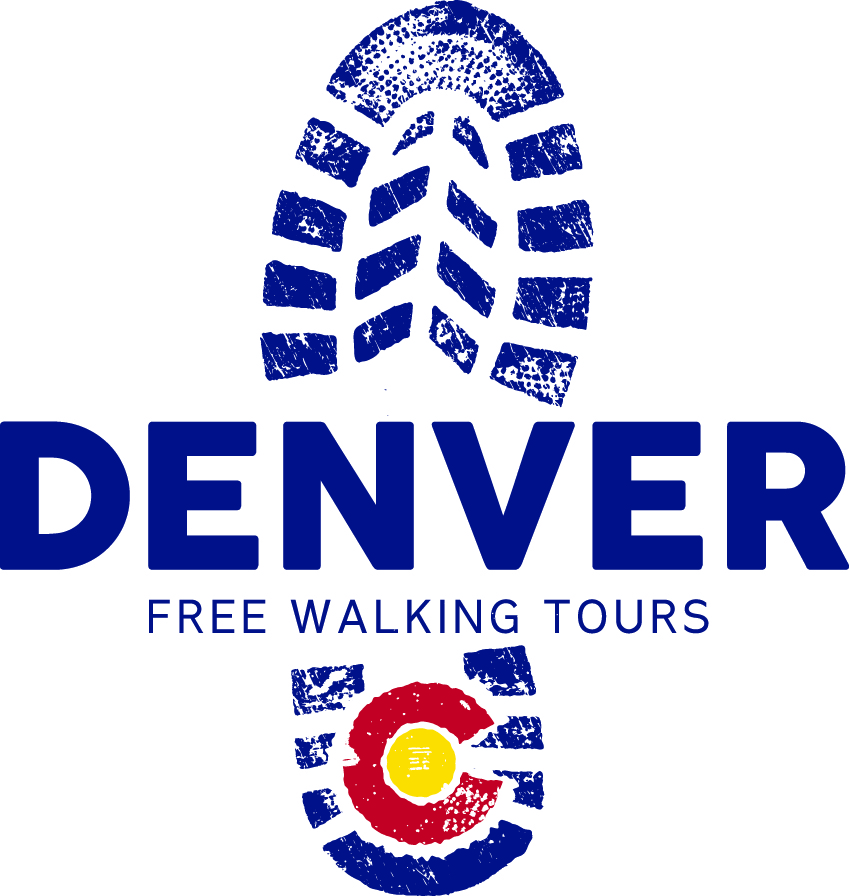 Marketing & Communications Intern Opportunity2016Denver Walking Tourswww.walkingtoursdenver.comThis internship opportunity is unpaid.Interns may be (but do not need to be) in school and will receive course credit for the internship.  If in school, interns with the following degree focus areas are especially encouraged to apply:MarketingAdvertisingCommunications (SEO experience a plus)BusinessPublic RelationsGraphicsHospitalityCustomer Service/HRJournalismTiming: Flexible start and end dates with projects and responsibilities tied to the intern’s interests, passions, and skill set.  Duties: If you think that you have the knowledge, the skills, and the passion to promote the service of Denver Walking Tours and make potential tour guests fall in love with this city as much as you are, we want to meet you!The Marketing and Communications Intern’s responsibilities may include (dependent on intern skill set and interests):Manage and update website, including SEOAdd store and booking functions and capacity to websiteManage Social Media platforms, ensuring that engaging weekly content is postedCreate press releases and other communication pieces (infographics, logos, etc.)Create and manage blog page on websiteUtilize technology to assist in creating audio walking tour mp3’s, phone apps, or other technology that will be marketed and sold online via the websiteDevelop a list of strategic partners and/or potential clients that will lead to brand expansion and revenue increasesWe are looking for interns who meet most of the following criteria:Knowledgeable about the city's culture and historyPrevious leadership experienceMadly in love with DenverRequired Knowledge, Skills and Abilities:Must be able to read, write, and speak fluent EnglishAbility to complete work by established deadlinesAble to be available for occasional night and weekend conference calls and meetings, as neededSuperb task management skillsDedication to outstanding customer serviceKnowledge of Denver history, architecture, and key downtown Denver tourist destinations is preferredTask oriented and highly motivatedReliable and timelyHigh integrity and confidenceAbility to work both independently and as a team memberExceptional personalityQualifications:High School graduate or equivalent is requiredAccess to internet and computerKnowledge of Microsoft Word, Facebook, and Google Drive for document sharing/collaborationInterest and/or knowledge of Denver history is preferredPrior marketing and communications experience is preferredIf you are an interested candidate, please send a cover letter, resume, and answers to the application questions below to Jill Collins: info@denverfreewalkingtours.comMarketing and Communications Internship Application QuestionsPlease submit an application that answers all of the following questions:First & Last Name:Email:How long have you lived in Denver?Do you speak any languages, other than English, fluently?Tell us about any work experience that you have that pertains to this  job:Describe where you would go and what you would do to show a visiting friend the best 24 hours ever in Denver.  Your friend also shares that he/she doesn’t want to do only “touristy” things in the 24 hours they are visiting.Tell us about a significant leadership experience.What traits and/or strengths do you like most about yourself?What do you think is the most important quality or attribute of an amazing marketing and communications intern and why?Why should we hire you for this position?What is your year-round weekly availability (what days work, what days do not)?  How many hours each week would you like to work as an intern?Last words – please add anything else you want to tell us!